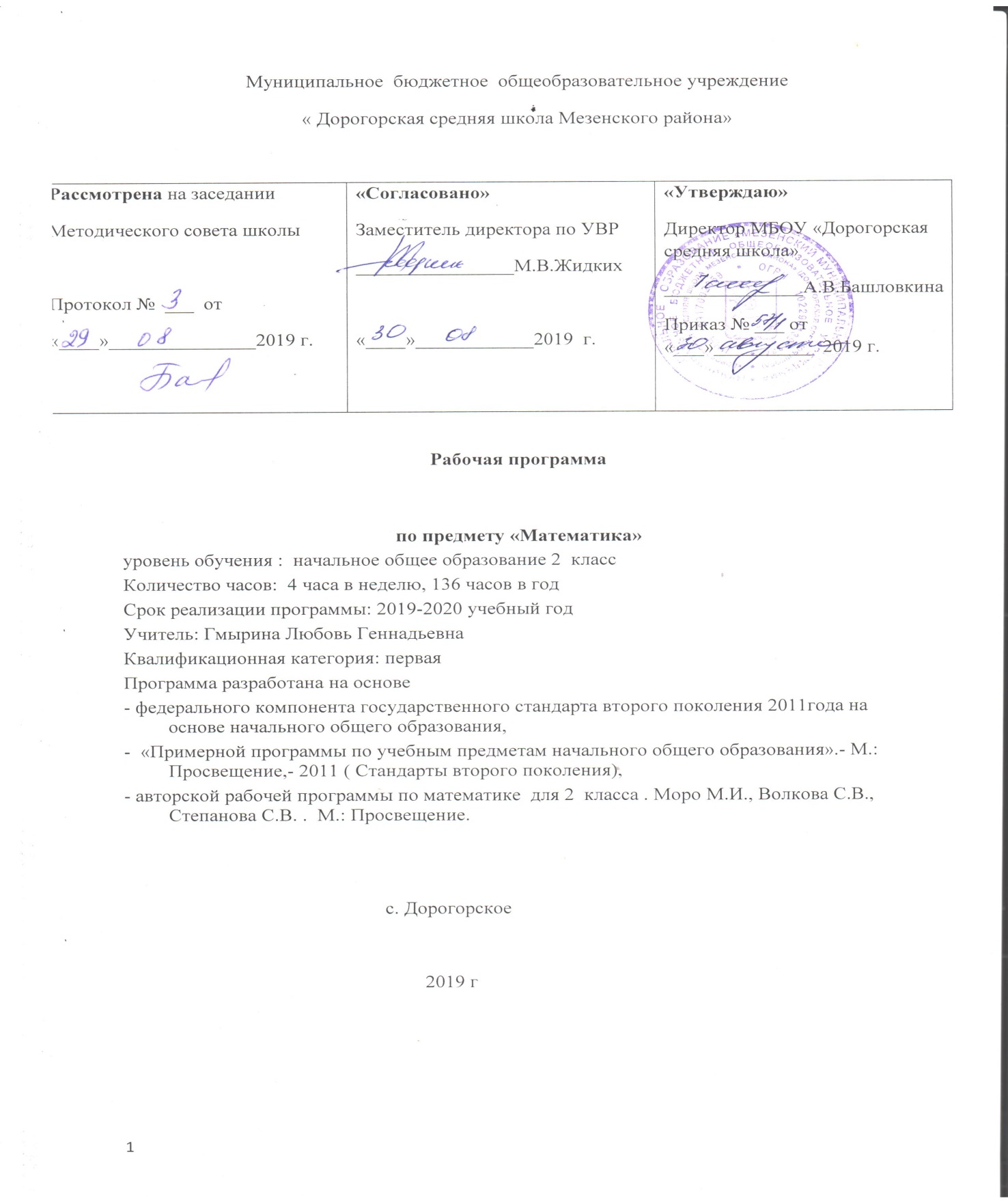 Рабочая программапо учебному предмету «Химия»Уровень образования: среднее общееКоличество часов в 10 классе: 2 часа в неделю, 68 часов в годКоличество часов в 11 классе: 2 часа в неделю, 68 часов в годСрок реализации программы: 2019-2020 учебный годУчитель: Елукова Нина Александровна  квалификационная категория: -Программа разработана на основе:- Федерального государственного общеобразовательного стандарта основного образования- Программа курса химии для 8-11 классов общеобразовательных учреждений /О.С. Габриелян. – 2-е изд., перераб. и доп. – М.: Дрофа, 2014с.Дорогорское2019Пояснительная запискаРабочая программа по химии (10-11 класс базовый уровень)  разработана на основе авторской программы О.С. Габриеляна, соответствующей Федеральному компоненту государственного стандарта общего образования, примерной программе по химии и допущенной Министерством образования и науки Российской Федерации. (Габриелян О.С. Программа курса химии для 8-11 классов общеобразовательных учреждений /О.С. Габриелян. – 2-е изд., перераб. и доп. – М.: Дрофа, 2014).Программа предназначена для обучающихся 10-11 классов. Программа рассчитана на 2 часа в неделю, т.е. 68  учебных часов в год.Цель программы:освоение важнейших знаний об основных понятиях и законах химии, химической символике;овладение умениями наблюдать химические явления, проводить химический эксперимент, производить расчеты на основе химических формул веществ и уравнений химических реакций;развитие познавательных интересов и интеллектуальных способностей в процессе проведения химического эксперимента, самостоятельного приобретения знаний в соответствии с возникающими жизненными потребностями;воспитание отношения к химии как к одному из фундаментальных компонентов естествознания и элементу общечеловеческой культуры;применение полученных знаний и умений для безопасного использования веществ в быту, сельском хозяйстве и на производстве, решения практических задач в повседневной жизни, предупреждения явлений, наносящих вред здоровью человека и окружающей среде.Место учебного предмета в учебном планеДанная программа рассчитана исходя из учебного плана ОУ на 34 учебные недели:в 10 классе на  один учебный год – 68 часов, 2 часа в неделю, в 11 классе на один учебный год – 68 часов, 2 часа в неделюВ результате прохождения программного материала обучающиеся овладевают разнообразными предметными компетенциями.Учебно-тематическое планирование 10 классКалендарно-тематическое планированиеУчебно-тематическое планирование 11 классКалендарно-тематическое планирование                       Планируемые результаты изучения курса химии.В результате изучения химии ученик должен  знать/пониматьважнейшие химические понятия: вещество, химический элемент, атом, молекула, относительные атомная и молекулярная массы, ион, аллотропия, изотопы, химическая связь, электроотрицательность, валентность, степень окисления, моль, молярная масса, молярный объем, вещества молекулярного и немолекулярного строения, растворы, электролит и неэлектролит, электролитическая диссоциация, окислитель и восстановитель, окисление и восстановление, тепловой эффект реакции, скорость химической реакции, катализ, химическое равновесие, углеродный скелет, функциональная группа, изомерия, гомология;основные законы химии: сохранения массы веществ, постоянства состава, периодический закон;основные теории химии: химической связи, электролитической диссоциации, строения органических соединений;важнейшие вещества и материалы: основные металлы и сплавы; серная, соляная, азотная и уксусная кислоты; щелочи, аммиак, минеральные удобрения, метан, этилен, ацетилен, бензол, этанол, жиры, мыла, глюкоза, сахароза, крахмал, клетчатка, белки, искусственные и синтетические волокна, каучуки, пластмассы;уметь- называть изученные вещества по «тривиальной» или международной номенклатуре;- определять: валентность и степень окисления химических элементов, тип химической связи в соединениях, заряд иона, характер среды в водных растворах неорганических соединений, окислитель и восстановитель, принадлежность веществ к различным классам органических соединений;- характеризовать: элементы малых периодов по их положению в периодической системе Д.И. Менделеева; общие химические свойства металлов, неметаллов, основных классов органических и неорганических соединений; строение и химические свойства изученных органических соединений;- объяснять: зависимость свойств веществ от их состава и строения; природу химической связи (ионной, ковалентной, металлической), зависимость скорости химической реакции и положения химического равновесия от различных факторов;- выполнять химический эксперимент по распознаванию важнейших неорганических и органических веществ;- проводить самостоятельный поиск химической информации с использованием различных источников (научно-популярных изданий, компьютерных баз данных, ресурсов Интернета); использовать  компьютерные технологии для обработки и передачи химической информации и ее представления в различных формах;Использовать приобретенные знания и умения в практической деятельности и повседневной жизни для: - объяснения химических явлений, происходящих в природе, быту, на производстве;- определения возможности протекания химических превращений в различных условиях и оценки их последствий;- экологически грамотного поведения в окружающей среде;- оценки влияния химического загрязнения окружающей среды на организм человека и другие живые организмы;- безопасного обращения с горючими и токсичными веществами, лабораторным оборудованием;- приготовления растворов заданной концентрации в быту и на производстве;- критической оценки достоверности химической информации, поступающей из разных источников.№ТемаКоличество часовКоличество лаб. работКоличество контр. работР/С1Введение1---2Тема 1. Теория строения органических соединений5---3Тема 2. Углеводороды и их природные источники1731-4Тема 3. Кислородсодержащие органические соединения и их природные источники195135Тема 4. Азотсодержащие органические вещества1121-6Тема 5. Биологически активные вещества5--17Тема 6. Обобщение изученного5-1-8Тема 7. Искусственные и синтетические полимеры52--9Итого681244№№Тема урокаРегиональное содержание - РСПрактические работы – ПР;Лабораторные работы - ЛДатаДата№№Тема урокаРегиональное содержание - РСПрактические работы – ПР;Лабораторные работы - Лпланируемаяфактическаяурока по предметуурокапо темеТема 1. Введение (1ч)Тема 1. Введение (1ч)Тема 1. Введение (1ч)Тема 1. Введение (1ч)11Предмет органической химииТема 2. Теория строения органических соединений (5ч)Тема 2. Теория строения органических соединений (5ч)Тема 2. Теория строения органических соединений (5ч)Тема 2. Теория строения органических соединений (5ч)21Теория строения органических соединений 32Основные положения теории строения органических соединений43Классификация органических соединений54Валентные состояния атома углерода 65Обобщение и систематизация знаний по теме «Теория строения органических соединений»Тема 3. Углеводороды и их природные источники 17чТема 3. Углеводороды и их природные источники 17чТема 3. Углеводороды и их природные источники 17чТема 3. Углеводороды и их природные источники 17ч71Природный газ. АлканыЛ1: Изготовление моделей молекул углеводородов82Природный газ. Алканы93Алканы. Химические свойства. Применение104Алкены: состав, строение, изомерия, номенклатура115Алкены. Химические свойстваЛ2: обнаружение в керосине непредельных соединений126Обобщение и систематизация знаний по темам «Алканы» и «Алкены»137Алкадиены148КаучукиЛ3: ознакомление с образцами каучуков, резины и эбонита159Алкины: строение, изомерия, номенклатура, физические свойства, получениеД: получение и свойства ацетилена1610Алкины: свойства, применение17-1811-12Арены. Бензол.Д: отношение гомологов бензола к раствору перманганата калия 1913Нефть и способы её переработкиРС1: углеводородный состав нефти, добываемой в Архангельской областиЛ4: ознакомление с продуктами нефти, каменного угля и продуктами их переработки2014Решение задач2115Обобщение сведений об углевородах.2216Подготовка к контрольной работе2317Контрольная работа № 1 по теме «Углеводороды»Тема 3. Кислородсодержащие органические соединения и их природные источники (19ч)Тема 3. Кислородсодержащие органические соединения и их природные источники (19ч)Тема 3. Кислородсодержащие органические соединения и их природные источники (19ч)Тема 3. Кислородсодержащие органические соединения и их природные источники (19ч)241Спирты: состав, строение, классификация, изомерия, номенклатура252Свойства, получение, применение одноатомных спиртов263Многоатомные спиртыРС2: маннит как представитель многоатомных спиртовЛ5: Растворение глицерина в воде и реакция его с гидроксидом меди (II)274Каменный уголь. Фенол.Л6: Взаимодействие фенола с бромной водой и раствором щёлочи (видео)285Семинар по теме спирты «Спирты и фенолы»296Альдегиды и кетоны: строение, изомерия, номенклатура, получение307Химические свойства альдегидов и кетонов, применение.Л7: качественные реакции на альдегиды (с аммиачными растворами оксида серебра и гидроксида меди (II)). окисление спирта в альдегиде31-328-9Карбоновые кислоты: классификация, номенклатура, изомерия. Одноосновные кислоты: свойства, получениеЛ8: получение и свойства карбоновых кислот3310Высшие жирные кислоты3411Семинар «Карбоновые кислоты»3512Сложные эфирыД: получение уксусно-этилового эфира3613ЖирыЛ9: растворимость жиров. Доказательство непредельного характера жира. омыление жиров. Сравнение свойств мыла и СМС3714Понятие об углеводах. Моносахариды.38-3915-16Дисахариды. ПолисахаридыРС3: производство и применение целлюлозы в Архангельской областиЛ10: взаимодействие глюкозы и сахарозы с гидроксидом меди (II). взаимодействие крахмала с йодом.40-4117-18Обобщение и систематизация знаний, умений, навыков по теме «Кислородсодержащие органические соединения»РС4: полисахариды водорослей – агар-агар и альгеиновые кислоты4219Контрольная работа № 2 по теме «Кислородсодержащие органические соединения»Тема 4. Азотсодержащие органические соединения (11)Тема 4. Азотсодержащие органические соединения (11)Тема 4. Азотсодержащие органические соединения (11)Тема 4. Азотсодержащие органические соединения (11)43-441-2Амины. АнилинД: а) взаимодействие аммиака и анилина с соляной кислотой45-463-4АминокислотыД: получение аминокислот и карбоновых кислот и гидролизом белков.47-485-6БелкиЛ11: растворение белков в воде. Коагуляция желатина спиртом. Цветные реакции белков. Обнаружение белка в молоке.497Нуклеиновые кислоты508Генетическая связь между классами органических соединений519Практическая работа № 1 «Идентификация органических соединений»ПР15210Обобщение и повторение темы «Азотсодержащие органические вещества»5311Контрольная работа № 3 по теме «Азотсодержащие органические вещества»Тема 5. Биологически активные вещества (5)Тема 5. Биологически активные вещества (5)Тема 5. Биологически активные вещества (5)Тема 5. Биологически активные вещества (5)541Витамины552Ферменты56-573-4Гормоны. ЛекарстваРС5: представление о лекарственных препаратах на основе беломорских водорослей585Семинар по теме «Биологически активные добавки»Тема 6. Обобщение изученного (4)Тема 6. Обобщение изученного (4)Тема 6. Обобщение изученного (4)Тема 6. Обобщение изученного (4)591Генетические связи органических соединений602Обобщение, систематизация знаний за курс 10 класса613Подготовка к итоговой контрольной работе624Промежуточная аттестация (Итоговая контрольная работа за курс 10 класса)635Разбор ошибок контрольной работыТема 7. Искусственные и синтетические полимеры (5)Тема 7. Искусственные и синтетические полимеры (5)Тема 7. Искусственные и синтетические полимеры (5)Тема 7. Искусственные и синтетические полимеры (5)64-651-2Искусственные полимерыЛ12: образцы природных и искусственных волокон66-673-4Синтетические полимеры685Практическая работа № 2 «Распознавание пластмасс и волокон»ПР2№ТемаКоличество часовКоличество лаб. работ , практ.рКоличество контр. работ1Тема 1. Строение атома712Тема 2. Строение вещества20513Тема 3. Химические реакции11314Тема 4. Вещества и их свойства27415Тема 5. Химия в жизни общества46Итого68124№№Тема урокаРегиональное содержание - РСПрактические работы – ПР;Лабораторные работы - ЛДатаДата№№Тема урокаРегиональное содержание - РСПрактические работы – ПР;Лабораторные работы - Лпланируемаяфактическаяурока по предм.урока по темеТема 1. Строение атома (7ч)Тема 1. Строение атома (7ч)Тема 1. Строение атома (7ч)Тема 1. Строение атома (7ч)11Вводный инструктаж по ТБ. Атом – сложная частица22Электронное строение атома33Урок-упражнение по теме «Электронное строение атома»44Периодический закон и периодическая система ХЭ в свете учения о строении атома55Изменение свойств элементов и их соединений в зависимости от положения в Периодической системе66Обобщение по теме Проверочная работа о теме:  «Строение атома. Периодический закон»77Проверочная работа о теме: «Строение атома. Периодический закон»Тема 2. Строение вещества (20ч)Тема 2. Строение вещества (20ч)Тема 2. Строение вещества (20ч)Тема 2. Строение вещества (20ч)71Виды химической связи82Типы кристаллических решеток93Ионная связь104Ковалентная химическая связь115Металлическая химическая связь126Водородная химическая связь137ПолимерыЛ1: ознакомление с коллекцией полимеров: пластмасс и волокон и изделий из них148Волокна. Неорганические полимеры159Газообразные вещества1610Практическая работа № 1 «Получение, собирание и распознавание газов»ПР1, Д: получение сероводород1711Жидкие веществаЛ2: Жёсткость воды. Устранение жёсткости воды.Л3: Ознакомление с минеральными водами1812Твердые вещества1913Дисперсные системыЛ4: Ознакомление с дисперсными системами2014Дисперсные системы2115Урок-семинар на тему «Газообразные, твердые, жидкие вещества и дисперсные системы»2216Состав вещества и смесей2317Решение задач с понятием «доля»2418Обобщение и систематизация знаний по теме «Строение вещества»2519Урок-упражнение. Решение задач2620Контрольная работа №1 по теме «Строение вещества»Тема 3. Химические реакции (11ч)Тема 3. Химические реакции (11ч)Тема 3. Химические реакции (11ч)Тема 3. Химические реакции (11ч)271 Классификация химических реакций в неорганической химии и органической химии282Реакции, идущие без изменения состава веществ293Реакции, идущие с изменением состава веществД: реакции взаимодействия цинка с соляной кислотой, натрий с водой, карбонаты с соляной кислотой304Скорость химической реакцииЛ5: Получение кислорода разложением пероксида водорода с помощью оксида марганца (IV) и каталазы сырого картофеля315Обратимость химических реакций326Роль воды в химической реакцииЛ6: Получение водорода337Гидролиз органических и неорганических соединенийЛ7: Различные случаи гидролиза солей348ОВР. 359Электролиз3610Подготовка к контрольной работе по теме «Химические реакции»3711Контрольная работа № 2 по теме «Химические реакции»Тема 4. Вещества и их свойства (24ч)Тема 4. Вещества и их свойства (24ч)Тема 4. Вещества и их свойства (24ч)Тема 4. Вещества и их свойства (24ч)381Классификация неорганических веществ392Классификация органических веществ403МеталлыЛ8: Ознакомление с коллекцией металлов414Способы получения металлов425Общие химические свойства металлов436Коррозия металлов447Химия s-, p-, d-, f- элементов металлов458Обобщение по теме «Металлы»469Практическая работа: химические свойства металловПР4710Контрольная работа по теме «Металлы»4811НеметаллыЛ9: Ознакомление с коллекцией неметаллов4912Химические свойства неметаллов и образуемых ими соединений5013Обобщение по теме «Неметаллы»5114Контрольная работа по теме «Неметаллы»5215Оксиды5316Органические и неорганические кислоты5417Специфические свойства неорганических и органических кислот5518Практическая работа № 2 «Химические свойства кислот»ПР №25619Органические и неорганические основания5720Амфотерные и органические соединения5821Соли5922Практическая работа № 3 «Распознавание веществ»ПР№36023Обобщение знаний по теме «Вещества и их свойства»6124Генетическая связь органических и неорганических соединений6225Подготовка к итоговой контрольной работе6326Промежуточная аттестация (Итоговая контрольная работа за курс химии 11 класса)6427Разбор ошибок контрольной работыТема 5. Химия в жизни общества (4ч)Тема 5. Химия в жизни общества (4ч)Тема 5. Химия в жизни общества (4ч)Тема 5. Химия в жизни общества (4ч)651Химия и производство, в сельском хозяйстве662Химия и медицина673Химия в быту684Обобщение знаний по теме «Химия в жизни общества»